Governance Questionnaire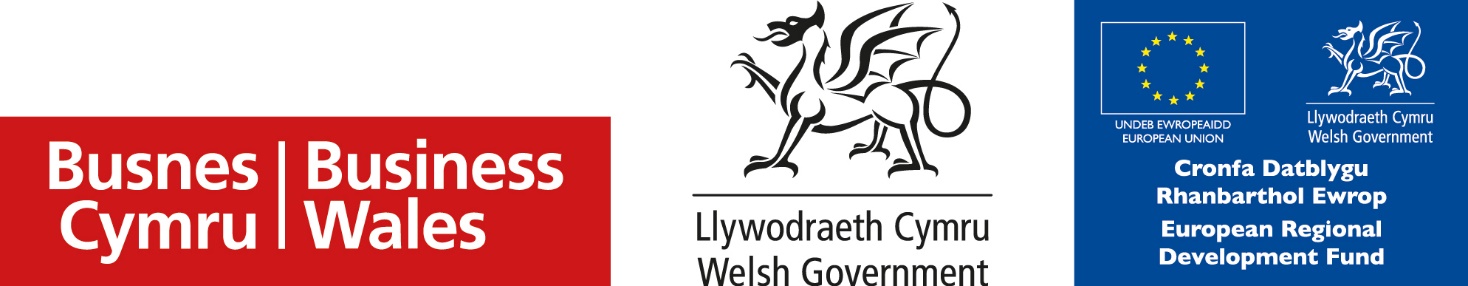 Social Business Wales/businesswales.gov.wales/socialbusinesswales   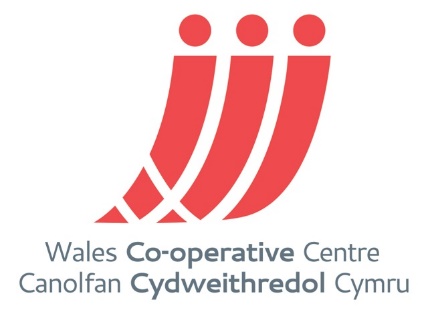 Social Business Wales                                                                             Governance QuestionnaireSocial Business Wales                                                                             Governance QuestionnaireSocial Business Wales                                                                             Governance QuestionnaireSocial Business Wales                                                                             Governance QuestionnaireSocial Business Wales                                                                             Governance QuestionnaireSocial Business Wales                                                                             Governance QuestionnaireSocial Business Wales                                                                             Governance QuestionnaireSocial Business Wales                                                                             Governance QuestionnaireSocial Business Wales                                                                             Governance QuestionnaireThere are a number of elements that taken together contribute to good governance. They are not mutually exclusive: everything is connected and an organisation may be only as strong as its weakest element. In this diagnostic questionnaire we explore each in turn:The organisationMembership The BoardStaff and volunteersStrategy, planning and delivery External stakeholder participation and engagement.There are a number of elements that taken together contribute to good governance. They are not mutually exclusive: everything is connected and an organisation may be only as strong as its weakest element. In this diagnostic questionnaire we explore each in turn:The organisationMembership The BoardStaff and volunteersStrategy, planning and delivery External stakeholder participation and engagement.There are a number of elements that taken together contribute to good governance. They are not mutually exclusive: everything is connected and an organisation may be only as strong as its weakest element. In this diagnostic questionnaire we explore each in turn:The organisationMembership The BoardStaff and volunteersStrategy, planning and delivery External stakeholder participation and engagement.There are a number of elements that taken together contribute to good governance. They are not mutually exclusive: everything is connected and an organisation may be only as strong as its weakest element. In this diagnostic questionnaire we explore each in turn:The organisationMembership The BoardStaff and volunteersStrategy, planning and delivery External stakeholder participation and engagement.There are a number of elements that taken together contribute to good governance. They are not mutually exclusive: everything is connected and an organisation may be only as strong as its weakest element. In this diagnostic questionnaire we explore each in turn:The organisationMembership The BoardStaff and volunteersStrategy, planning and delivery External stakeholder participation and engagement.There are a number of elements that taken together contribute to good governance. They are not mutually exclusive: everything is connected and an organisation may be only as strong as its weakest element. In this diagnostic questionnaire we explore each in turn:The organisationMembership The BoardStaff and volunteersStrategy, planning and delivery External stakeholder participation and engagement.There are a number of elements that taken together contribute to good governance. They are not mutually exclusive: everything is connected and an organisation may be only as strong as its weakest element. In this diagnostic questionnaire we explore each in turn:The organisationMembership The BoardStaff and volunteersStrategy, planning and delivery External stakeholder participation and engagement.There are a number of elements that taken together contribute to good governance. They are not mutually exclusive: everything is connected and an organisation may be only as strong as its weakest element. In this diagnostic questionnaire we explore each in turn:The organisationMembership The BoardStaff and volunteersStrategy, planning and delivery External stakeholder participation and engagement.There are a number of elements that taken together contribute to good governance. They are not mutually exclusive: everything is connected and an organisation may be only as strong as its weakest element. In this diagnostic questionnaire we explore each in turn:The organisationMembership The BoardStaff and volunteersStrategy, planning and delivery External stakeholder participation and engagement.How to use this questionnaireUse this diagnostic questionnaire to reflect on governance within the organisation. Consider each section in turn and be realistic as you answer the questions. There are no wrong answers: every organisation has opportunities for further improvement and the focus is on the action your organisation will take forward. There is space to record your responses as well as identify areas for improvement and actions that will strengthen the organisation and address gaps.How to use this questionnaireUse this diagnostic questionnaire to reflect on governance within the organisation. Consider each section in turn and be realistic as you answer the questions. There are no wrong answers: every organisation has opportunities for further improvement and the focus is on the action your organisation will take forward. There is space to record your responses as well as identify areas for improvement and actions that will strengthen the organisation and address gaps.How to use this questionnaireUse this diagnostic questionnaire to reflect on governance within the organisation. Consider each section in turn and be realistic as you answer the questions. There are no wrong answers: every organisation has opportunities for further improvement and the focus is on the action your organisation will take forward. There is space to record your responses as well as identify areas for improvement and actions that will strengthen the organisation and address gaps.How to use this questionnaireUse this diagnostic questionnaire to reflect on governance within the organisation. Consider each section in turn and be realistic as you answer the questions. There are no wrong answers: every organisation has opportunities for further improvement and the focus is on the action your organisation will take forward. There is space to record your responses as well as identify areas for improvement and actions that will strengthen the organisation and address gaps.How to use this questionnaireUse this diagnostic questionnaire to reflect on governance within the organisation. Consider each section in turn and be realistic as you answer the questions. There are no wrong answers: every organisation has opportunities for further improvement and the focus is on the action your organisation will take forward. There is space to record your responses as well as identify areas for improvement and actions that will strengthen the organisation and address gaps.How to use this questionnaireUse this diagnostic questionnaire to reflect on governance within the organisation. Consider each section in turn and be realistic as you answer the questions. There are no wrong answers: every organisation has opportunities for further improvement and the focus is on the action your organisation will take forward. There is space to record your responses as well as identify areas for improvement and actions that will strengthen the organisation and address gaps.How to use this questionnaireUse this diagnostic questionnaire to reflect on governance within the organisation. Consider each section in turn and be realistic as you answer the questions. There are no wrong answers: every organisation has opportunities for further improvement and the focus is on the action your organisation will take forward. There is space to record your responses as well as identify areas for improvement and actions that will strengthen the organisation and address gaps.How to use this questionnaireUse this diagnostic questionnaire to reflect on governance within the organisation. Consider each section in turn and be realistic as you answer the questions. There are no wrong answers: every organisation has opportunities for further improvement and the focus is on the action your organisation will take forward. There is space to record your responses as well as identify areas for improvement and actions that will strengthen the organisation and address gaps.How to use this questionnaireUse this diagnostic questionnaire to reflect on governance within the organisation. Consider each section in turn and be realistic as you answer the questions. There are no wrong answers: every organisation has opportunities for further improvement and the focus is on the action your organisation will take forward. There is space to record your responses as well as identify areas for improvement and actions that will strengthen the organisation and address gaps.Section1. The OrganisationSection1. The OrganisationSection1. The OrganisationSection1. The OrganisationSection1. The OrganisationSection1. The OrganisationSection1. The OrganisationSection1. The OrganisationSection1. The OrganisationIn this section we look at the big picture and explore the vision, purpose, business model, values and culture of the organisation.In this section we look at the big picture and explore the vision, purpose, business model, values and culture of the organisation.In this section we look at the big picture and explore the vision, purpose, business model, values and culture of the organisation.In this section we look at the big picture and explore the vision, purpose, business model, values and culture of the organisation.In this section we look at the big picture and explore the vision, purpose, business model, values and culture of the organisation.In this section we look at the big picture and explore the vision, purpose, business model, values and culture of the organisation.In this section we look at the big picture and explore the vision, purpose, business model, values and culture of the organisation.In this section we look at the big picture and explore the vision, purpose, business model, values and culture of the organisation.In this section we look at the big picture and explore the vision, purpose, business model, values and culture of the organisation.QuestionResponseResponseResponseResponseResponseResponseResponseAction1.1 Purpose and mission1.1 Purpose and mission1.1 Purpose and mission1.1 Purpose and mission1.1 Purpose and mission1.1 Purpose and mission1.1 Purpose and mission1.1 Purpose and mission1.1 Purpose and missionWhat is the purpose of the organisation?What is the mission of the organisation?How do both align with the objects in your governing document? How confident are you that the purpose and mission are relevant and realistic? (Tick one)VerySort ofSort ofA littleA littleNot reallyNot reallyHow is the purpose and mission communicated to your immediate stakeholder groups?e.g. members, staff, volunteers, beneficiaries, clients, funders.How confident are you that everyone understands the purpose and mission of the organisation? (Tick one)VerySort ofSort ofA littleA littleNot reallyNot really1.2 Core values1.2 Core values1.2 Core values1.2 Core values1.2 Core values1.2 Core values1.2 Core values1.2 Core values1.2 Core valuesHow are the core values communicated to internal stakeholders such as staff, volunteers?How are the core values communicated to external stakeholders such as beneficiaries, clients, funders and partner organisations? How confident are you that core values are adhered to in everyday work and decision making? (Tick one)VerySort ofSort ofA littleA littleNot reallyNot really1.3 Legal structure and business model1.3 Legal structure and business model1.3 Legal structure and business model1.3 Legal structure and business model1.3 Legal structure and business model1.3 Legal structure and business model1.3 Legal structure and business model1.3 Legal structure and business model1.3 Legal structure and business modelWhat is your legal structure? What are the benefits and drawbacks of the legal structure?How confident are you that the organisation structure is fit for purpose for the future? (Tick one)VerySort ofSort ofA littleA littleNot reallyNot reallyHow do new Board members and management get to know about the detail in the Governing document?How confident are you that all Board members and senior management understand the essential details in your Governing document? (Tick one)VerySort ofSort ofA littleA littleNot reallyNot reallyHow do you keep up-to-date with legal developments that impact on the organisation?How confident are you that legislative changes are communicated and address effectively? (Tick one)VerySort ofSort ofA littleA littleNot reallyNot reallyDescribe the business model you operate?What are the benefits and drawbacks of your business model? How confident are you that the business model is fit for purpose and the right one for the future? (Tick one)VerySort ofSort ofA littleA littleNot reallyNot really1.4 Culture and communicationHow do you ensure that everyone feels connected and works towards the same goals?How confident are you that the culture in the organisation is open and people feel free to challenge the status quo?VerySort ofSort ofA littleA littleNot reallyNot reallyHow does communication work internally? (Board, staff, volunteers members)How do you check people’s understanding of what has been communicated?Section 2.   Membership Section 2.   Membership Section 2.   Membership Section 2.   Membership Section 2.   Membership Section 2.   Membership Section 2.   Membership Section 2.   Membership Section 2.   Membership In this section we consider membership of the organisation: the arrangements and structure, the member offer, their participation in the organisation and communication.In this section we consider membership of the organisation: the arrangements and structure, the member offer, their participation in the organisation and communication.In this section we consider membership of the organisation: the arrangements and structure, the member offer, their participation in the organisation and communication.In this section we consider membership of the organisation: the arrangements and structure, the member offer, their participation in the organisation and communication.In this section we consider membership of the organisation: the arrangements and structure, the member offer, their participation in the organisation and communication.In this section we consider membership of the organisation: the arrangements and structure, the member offer, their participation in the organisation and communication.In this section we consider membership of the organisation: the arrangements and structure, the member offer, their participation in the organisation and communication.In this section we consider membership of the organisation: the arrangements and structure, the member offer, their participation in the organisation and communication.In this section we consider membership of the organisation: the arrangements and structure, the member offer, their participation in the organisation and communication.2.1 Membership arrangements and structure2.1 Membership arrangements and structure2.1 Membership arrangements and structure2.1 Membership arrangements and structure2.1 Membership arrangements and structure2.1 Membership arrangements and structure2.1 Membership arrangements and structure2.1 Membership arrangements and structure2.1 Membership arrangements and structureWho are your target members?Do you have different categories of membership?How confident are you that the organisation understands the needs and priorities of members sufficiently?VerySort ofSort ofA littleA littleNot reallyNot reallyWhat are the benefits of membership for members? How confident are you that the organisation truly adds value and provides real benefits for its members?VerySort ofSort ofA littleA littleNot reallyNot reallyDo you have a member application form?What is the process for approval of membership?Are you compliant with clauses about membership in the Governing document?2.2 Number of membersHow many members are in the organisation? Do you keep an up-to-date member’s register?How confident are you that the organisation’s membership is sufficiently strong? VerySort ofSort ofA littleA littleNot reallyNot reallyHow will develop membership in the future?2.3 Participation and communicationIs there an induction pack for new members?How do you know that your purpose and mission are shared by members? How do members have a democratic voice within the organisation?How do you ensure members know their rights and responsibilities? What participation do you seek from members?How do you communicate with your members?How confident are you that you have taken enough action to engage with the membership sufficiently?VerySort ofSort ofA littleA littleNot reallyNot reallyWhat is the procedure for arranging your Annual General Meeting (AGM)?How many members attend your AGM?How confident are you that the AGM engages your membership?VerySort ofSort ofA littleA littleNot reallyNot reallySection 3.   The BoardSection 3.   The BoardSection 3.   The BoardSection 3.   The BoardSection 3.   The BoardSection 3.   The BoardSection 3.   The BoardSection 3.   The BoardSection 3.   The BoardIn this section we consider the roles and responsibilities of Board members, their participation and how they work together as a group.In this section we consider the roles and responsibilities of Board members, their participation and how they work together as a group.In this section we consider the roles and responsibilities of Board members, their participation and how they work together as a group.In this section we consider the roles and responsibilities of Board members, their participation and how they work together as a group.In this section we consider the roles and responsibilities of Board members, their participation and how they work together as a group.In this section we consider the roles and responsibilities of Board members, their participation and how they work together as a group.In this section we consider the roles and responsibilities of Board members, their participation and how they work together as a group.In this section we consider the roles and responsibilities of Board members, their participation and how they work together as a group.In this section we consider the roles and responsibilities of Board members, their participation and how they work together as a group.3.1 Roles and responsibilities3.1 Roles and responsibilities3.1 Roles and responsibilities3.1 Roles and responsibilities3.1 Roles and responsibilities3.1 Roles and responsibilities3.1 Roles and responsibilities3.1 Roles and responsibilities3.1 Roles and responsibilitiesWhat is the role and responsibilities of Board members? How do you ensure that board members know and understand their roles and responsibilities?Do board members have job descriptions? Is there an induction process, including good governance, for new Board members?What steps are taken to engage board members?How confident are you that all Board members are committed and engaged?VerySort ofSort ofA littleA littleNot reallyNot really3.2 Effective team-working3.2 Effective team-working3.2 Effective team-working3.2 Effective team-working3.2 Effective team-working3.2 Effective team-working3.2 Effective team-working3.2 Effective team-working3.2 Effective team-workingHow do you assess the skillset of the board?How do the current board’s skills match with the objectives of the organisation?What skills does each Board member bring to the organisation?How confident are you that the board has the skills, knowledge, experience and qualities that the organisation will need in the future?VerySort ofSort ofA littleA littleNot reallyNot reallyHow do you ensure the board works together as an effective unit?How do you ensure that all members of the board have the appropriate information to make an informed decision?How do you manage conflicts of interest?How confident are you that the board works effectively and efficiently as a unit?VerySort ofSort ofA littleA littleNot reallyNot really3.3 Succession planning3.3 Succession planning3.3 Succession planning3.3 Succession planning3.3 Succession planning3.3 Succession planning3.3 Succession planning3.3 Succession planning3.3 Succession planningHow are board members appointed?How do you prepare for succession on the board?How confident are you that the board will be right for the future?VerySort ofSort ofA littleA littleNot reallyNot reallySection 4.   Staff and volunteersSection 4.   Staff and volunteersSection 4.   Staff and volunteersSection 4.   Staff and volunteersSection 4.   Staff and volunteersSection 4.   Staff and volunteersSection 4.   Staff and volunteersSection 4.   Staff and volunteersSection 4.   Staff and volunteersIn this section we consider the staff and volunteers team, how they work together as a group and are managed.In this section we consider the staff and volunteers team, how they work together as a group and are managed.In this section we consider the staff and volunteers team, how they work together as a group and are managed.In this section we consider the staff and volunteers team, how they work together as a group and are managed.In this section we consider the staff and volunteers team, how they work together as a group and are managed.In this section we consider the staff and volunteers team, how they work together as a group and are managed.In this section we consider the staff and volunteers team, how they work together as a group and are managed.In this section we consider the staff and volunteers team, how they work together as a group and are managed.In this section we consider the staff and volunteers team, how they work together as a group and are managed.4.1 Roles and responsibilities4.1 Roles and responsibilities4.1 Roles and responsibilities4.1 Roles and responsibilities4.1 Roles and responsibilities4.1 Roles and responsibilities4.1 Roles and responsibilities4.1 Roles and responsibilities4.1 Roles and responsibilitiesHow do you know people understand their role and what is required of them? Are all staff job descriptions up to date? What is the induction process for staff and volunteers?How confident are you that the team structure will be right for the future?VerySort ofSort ofA littleA littleNot reallyNot reallyWhat steps are taken to engage staff?How confident are you that all staff members are committed and engaged?VerySort ofSort ofA littleA littleNot reallyNot reallyHow confident are you that you have taken enough action to engage volunteers sufficiently?VerySort ofSort ofA littleA littleNot reallyNot reallyHow do you ensure that everyone works together as a team? How do you manage conflicts or grievances?How confident are you that the staff and volunteers work effectively and smoothly as a team?VeryVerySort ofSort ofA littleA littleNot really4.2 Performance management4.2 Performance management4.2 Performance management4.2 Performance management4.2 Performance management4.2 Performance management4.2 Performance management4.2 Performance management4.2 Performance management How do you ensure that staff achieve expected performance?How confident are you that the staff have clear goals and understand these fully?VeryVerySort ofSort ofA littleA littleNot really4.3 Learning and development4.3 Learning and development4.3 Learning and development4.3 Learning and development4.3 Learning and development4.3 Learning and development4.3 Learning and development4.3 Learning and development4.3 Learning and developmentHow do you assess if staff have the skillsets necessary to fulfil their roles?How are staff learning and development needs assessed and addressed?How confident are all staff have or are working towards the skills, knowledge, experience and qualities that the organisation will need in the future?VeryVerySort ofSort ofA littleA littleNot reallyIn what ways does the organisation support volunteers with their personal development?4.4 Recruitment and selection4.4 Recruitment and selection4.4 Recruitment and selection4.4 Recruitment and selection4.4 Recruitment and selection4.4 Recruitment and selection4.4 Recruitment and selection4.4 Recruitment and selection4.4 Recruitment and selection Describe your recruitment and selection process..How confident are you that the organisation is able to attract the right staff?VeryVerySort ofSort ofA littleA littleNot really4.5 Succession planning4.5 Succession planning4.5 Succession planning4.5 Succession planning4.5 Succession planning4.5 Succession planning4.5 Succession planning4.5 Succession planning4.5 Succession planningHow do you prepare for succession across the organisation?How confident are you that the organisation is well-prepared for personnel changes in the future?VeryVerySort ofSort ofA littleA littleNot reallySection 5.   Strategy, planning and deliverySection 5.   Strategy, planning and deliverySection 5.   Strategy, planning and deliverySection 5.   Strategy, planning and deliverySection 5.   Strategy, planning and deliverySection 5.   Strategy, planning and deliverySection 5.   Strategy, planning and deliverySection 5.   Strategy, planning and deliverySection 5.   Strategy, planning and deliveryIn this section we consider the strategy to achieve the organisation’s mission, how it is developed and delivered.In this section we consider the strategy to achieve the organisation’s mission, how it is developed and delivered.In this section we consider the strategy to achieve the organisation’s mission, how it is developed and delivered.In this section we consider the strategy to achieve the organisation’s mission, how it is developed and delivered.In this section we consider the strategy to achieve the organisation’s mission, how it is developed and delivered.In this section we consider the strategy to achieve the organisation’s mission, how it is developed and delivered.In this section we consider the strategy to achieve the organisation’s mission, how it is developed and delivered.In this section we consider the strategy to achieve the organisation’s mission, how it is developed and delivered.In this section we consider the strategy to achieve the organisation’s mission, how it is developed and delivered.5.1 Planning process5.1 Planning process5.1 Planning process5.1 Planning process5.1 Planning process5.1 Planning process5.1 Planning process5.1 Planning process5.1 Planning processDo you have a business plan? If so, when was it last reviewed? How does the organisation develop a plan for its work?Who has input and participates in the planning process?How does the current strategy and plan relate to the vision and purpose?How confident are you that the current business plan is usable and shapes ongoing decision making?VeryVerySort ofSort ofA littleA littleNot really5.2 Outcomes and impact5.2 Outcomes and impact5.2 Outcomes and impact5.2 Outcomes and impact5.2 Outcomes and impact5.2 Outcomes and impact5.2 Outcomes and impact5.2 Outcomes and impact5.2 Outcomes and impactWhat are the goals and objectives for the organisation?Are the goals and objectives consistently achieved?How confident are you that the outcomes and impact are aligned to the vision and purpose?VeryVerySort ofSort ofA littleA littleNot reallyHow confident are you that they make a real difference?VeryVerySort ofSort ofA littleA littleNot reallyHow do you measure social impact?How is social impact reported and to whom?5.3 Marketing5.3 Marketing5.3 Marketing5.3 Marketing5.3 Marketing5.3 Marketing5.3 Marketing5.3 Marketing5.3 MarketingDescribe your products and services.How does these align with the organisation’s purpose and mission?How confident are you that the product offering is different enough to be compelling for customers and beneficiaries?VeryVerySort ofSort ofA littleA littleNot really5.4 Financial planning and management5.4 Financial planning and management5.4 Financial planning and management5.4 Financial planning and management5.4 Financial planning and management5.4 Financial planning and management5.4 Financial planning and management5.4 Financial planning and management5.4 Financial planning and managementHow do you plan and monitor finances? Who is involved in financial planning and monitoring?How confident are you that financial planning is effective? VeryVerySort ofSort ofA littleA littleNot reallyHow confident are you that financial monitoring and reporting is sufficient to inform decision making?VeryVerySort ofSort ofA littleA littleNot reallyAre all financial policies and procedures up-to-date?How confident are you that financial systems are sufficient and fit for purpose?VeryVerySort ofSort ofA littleA littleNot really5.5 Operations and delivery5.5 Operations and delivery5.5 Operations and delivery5.5 Operations and delivery5.5 Operations and delivery5.5 Operations and delivery5.5 Operations and delivery5.5 Operations and delivery5.5 Operations and deliveryHow do you ensure that resources are used efficiently and effectively?How do you encourage improvement and innovation across the organisation?How often do people challenge the status quo?How confident are you that operational delivery is effective and efficient?VeryVerySort ofSort ofA littleA littleNot really5.6 Systems, policies and proceduresHow often do you review and update your policies?Do you work to any quality standards? e.g. ISO 9001, PQASSO or sector specific standard?How confident are you that policies and procedures are comprehensive, relevant and fit for purpose?VeryVerySort ofSort ofA littleA littleNot reallyHow do your people find out about policies and procedures?How do you ensure that your people buy into and share the principles behind policies and procedures?How confident are you that policies and procedures are understood and implemented by everyone at all times?VeryVerySort ofSort ofA littleA littleNot really5.7 Sustainable development5.7 Sustainable development5.7 Sustainable development5.7 Sustainable development5.7 Sustainable development5.7 Sustainable development5.7 Sustainable development5.7 Sustainable development5.7 Sustainable developmentWhat steps does the organisation take to enhance economic, social and environmental well-being?How will the duty to carry out sustainable development placed upon public bodies by the Well-being of Future Generations (Wales) Act impact upon the organisation?5.8 Risk management5.8 Risk management5.8 Risk management5.8 Risk management5.8 Risk management5.8 Risk management5.8 Risk management5.8 Risk management5.8 Risk managementHow do you approach risk management?Who is involved in risk management?How confident are you that your business plan address risks sufficiently?VeryVerySort ofSort ofA littleA littleNot reallySection 6.   External stakeholder participation and engagementSection 6.   External stakeholder participation and engagementSection 6.   External stakeholder participation and engagementSection 6.   External stakeholder participation and engagementSection 6.   External stakeholder participation and engagementSection 6.   External stakeholder participation and engagementSection 6.   External stakeholder participation and engagementSection 6.   External stakeholder participation and engagementSection 6.   External stakeholder participation and engagementIn this section we consider the external organisations and individuals that have an interest in the organisation and its work and how the organisation engages with them.In this section we consider the external organisations and individuals that have an interest in the organisation and its work and how the organisation engages with them.In this section we consider the external organisations and individuals that have an interest in the organisation and its work and how the organisation engages with them.In this section we consider the external organisations and individuals that have an interest in the organisation and its work and how the organisation engages with them.In this section we consider the external organisations and individuals that have an interest in the organisation and its work and how the organisation engages with them.In this section we consider the external organisations and individuals that have an interest in the organisation and its work and how the organisation engages with them.In this section we consider the external organisations and individuals that have an interest in the organisation and its work and how the organisation engages with them.In this section we consider the external organisations and individuals that have an interest in the organisation and its work and how the organisation engages with them.In this section we consider the external organisations and individuals that have an interest in the organisation and its work and how the organisation engages with them.6.1 Stakeholder groups6.1 Stakeholder groups6.1 Stakeholder groups6.1 Stakeholder groups6.1 Stakeholder groups6.1 Stakeholder groups6.1 Stakeholder groups6.1 Stakeholder groups6.1 Stakeholder groupsWho are your key external stakeholder groups?How might the interests and priorities of each stakeholder group benefit the organisation?How confident are you that the organisation understands external stakeholder groups sufficiently?VeryVerySort ofSort ofA littleA littleNot really6.2 Participation and communication6.2 Participation and communication6.2 Participation and communication6.2 Participation and communication6.2 Participation and communication6.2 Participation and communication6.2 Participation and communication6.2 Participation and communication6.2 Participation and communicationHow strong is current participation and partnership working with external stakeholders? Do you have a contact strategy in place for key stakeholders?How confident are you that communication with external stakeholders is two-way and effective?VeryVerySort ofSort ofA littleA littleNot really